   8-й  Международный  конкурс живописи и графики «На своей земле»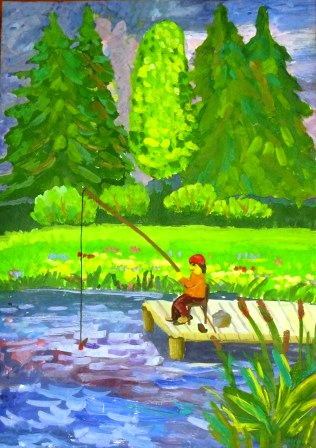 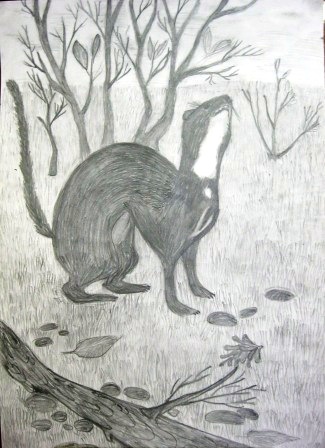 Бегунцов Антон, АЗАРТНАЯ  РЫБАЛКА  			Бегунцов Антон, НОРКА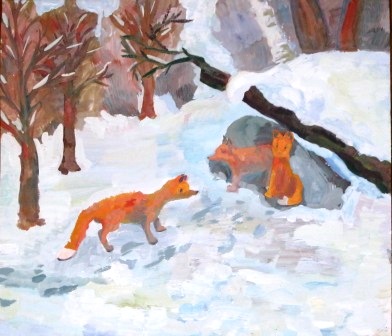 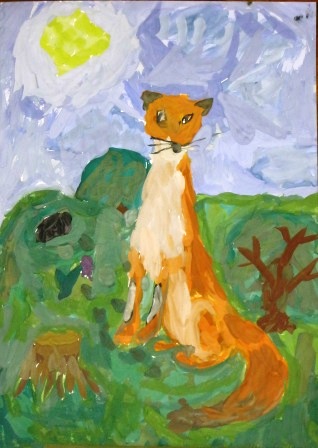 Ротэрмель  Виктория, ОТТЕПЕЛЬ					Шилова Линда, НЕГДЕ   УКРЫТЬСЯ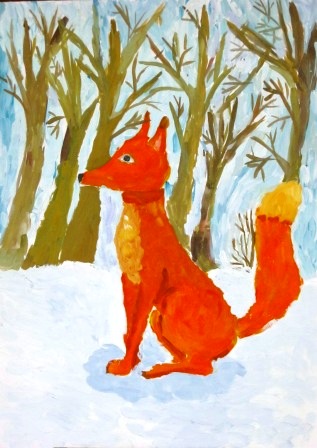 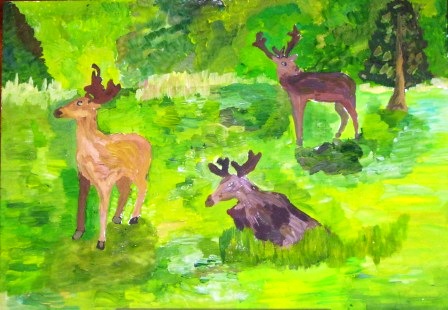 Стулинская Анастасия, ЛИСА-КРАСА				Фролова Надежда,  ЛЕСНЫЕ   КРАСАВЦЫ